Приложение 1             Практическая работа № 9Описание природного комплекса своей местностиВыполнение работыСоставьте описание природного комплекса своей местности.Сделайте выводы.Какое влияние оказывает рельеф, климат и характер увлажнения на почвы?Какое влияние оказываю почвы на растительность и животный мир?Как влияют друг на друга растительный и животный мир?Приложение 2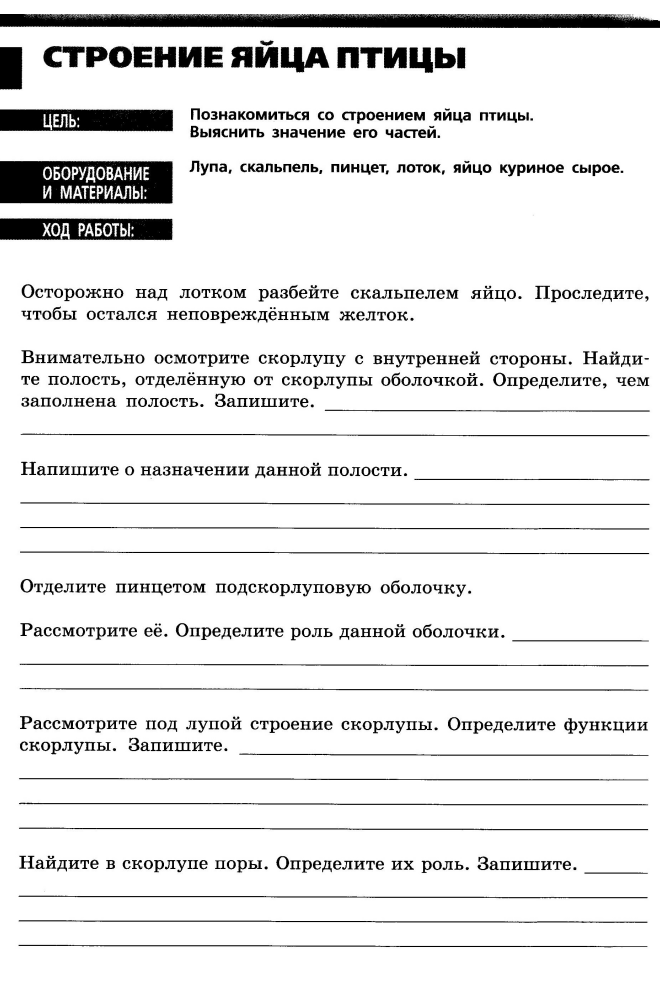 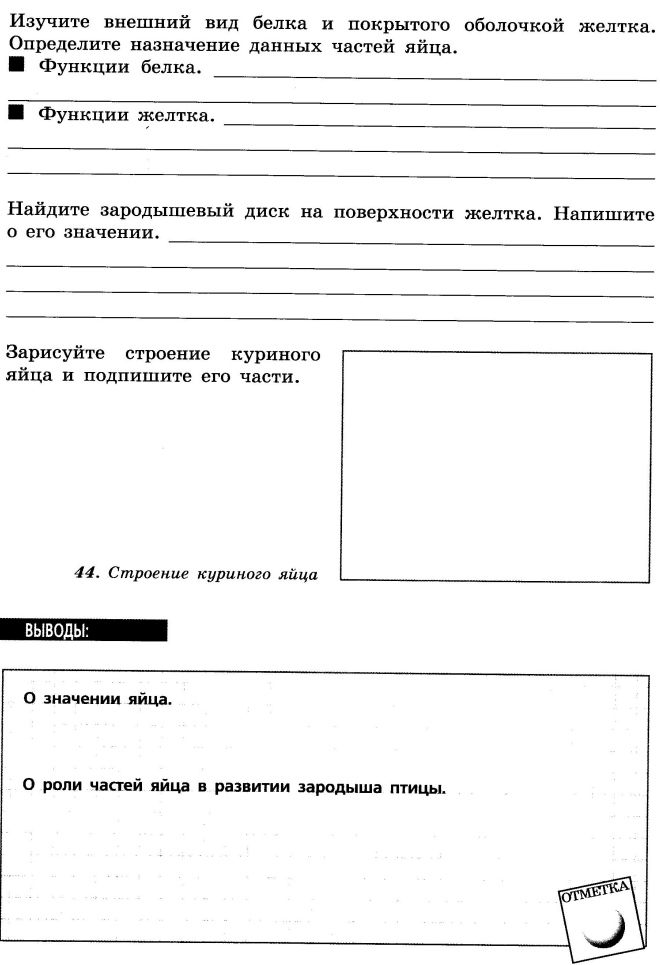 Приложение 3Обществознание. Задания по пройденным темам.
ЗАДАНИЕ 1. Разгадайте анаграммы. Родстагоблво Првдаа Дрообта Женуваие Торатевит Одсптьло Сомнокрсть ДбружаМралоь Чнолисть ЗАДАНИЕ 2. Допишите.Не делай другим того, чего не хочешь, чтобы сделали тебе.Эта древняя заповедь называется …………По мнению французского писателя Альфонса Доде , «удачно высмеиваются только те недостатки, которые…………. Как вы думаете, что искал Диоген днем с огнем в толпе людей? Сначала он был habilis, потом Erectus, а кем стал потом и остается сейчас, хотя не всегда соответствует этому названию? ЗАДАНИЕ 3.Определите, какая социальная норма была нарушена, и объясните, почему вы так считаете (нормы права, морали, этикета?)На торжественный официальный прием в посольство молодой человек пришел в рваных джинсах и футболкеПриятель, имеющий автомобиль, пообещал своим друзьям- молодой семье- помочь перевести вещи. Однако, не только не помог, но и не предупредил, что не придетМолодой человек превысил максимально допустимую скорость на шоссе, и его машина чуть не врезалась в столбНесколько одиннадцатиклассников заявили, что они не придут на последний звонокЗАДАНИЕ 4.ТЕСТ «СОЦИАЛЬНАЯ СФЕРА ОБЩЕСТВА»А 1. Наука, занимающаяся изучением состава населения, называется:1)Демагогия 2) демография 3) этнографияА 2. К малым социальным группам относятся:1)Горожане 2) нищие 3) семьяА 3. Социальное неравенство:1)Исчезло в современном обществе2)Возникло уже в первобытном обществе3)Появилось только в современном обществеА 4. По закону РФ в брак можно вступать:С 16 лет 2) с 18 лет 3) с 20 летА 5.Обязательными условиями заключения брака  являются:1)Добровольное согласие жениха и невесты2)Достижение брачного возраста
3) Оба условияА 6. Определите состав семьи, которая не является неполной:Мама и трое детейМама, бабушка и один ребенокМуж, жена и ребенокА 7. В современных странах Западной Европы, США и России преобладают:Многопоколенные семьиМногодетные семьиДвухпоколенные семьиА 8. Совокупность действий, установленных обычаем, называется:Манеры 2) правовые нормы 3) обрядА 9. Праздник Последнего звонка относится:К манерам 2) к традициям 3) к этикетуА 10. Закон предусматривает наказание за нарушение:Обрядов 2) традиций 3) правовых норм 4) этикетаВ 1. Большими социальными группами являются:А) семьяБ) врачиВ) сельские жителиГ) футбольная командаД) молодежьЕ) оркестр консерваторииВ 2. К малым социальным группам относятся:А) участники танцевального кружкаБ) все шестиклассники городаВ) зрители, пришедшие на спектакль в театрГ) пенсионерыД) одноклассники29 апреля 202029 апреля 202029 апреля 202029 апреля 202029 апреля 2020Предмет ТЕМАПараграф в учебникеКлассная работаСсылка на видеоурокДомашнее задание(№ заданий, вопросы)ГеографияПрактическая работа №9 "Описание природного комплекса своей местности"--выполнить  ПР№9 письменно Приложение 1БиологияИндивидуальное развитие животных. Инструктаж по ТБ. Лабораторная работа №10 «Изучение строения яйца птицы»§51стр.128-129https://yandex.ru/video/preview/?filmId=16307870934063602039&text=индивидуальное%20развитие%20животных%20видеоурок%206%20класс&path=wizard&parent-reqid=1587476595403064-220391528069328424015310-prestable-app-host-sas-web-yp-45&redircnt=1587476602.1 Повторить теорию §51стр.128-129. Выполнить лабораторную работу №10 (Приложение 2)Заполнить таблицыЭтапы эмбрионального развитияРазвитие Русский языкПовторение. «Глагол».§80 стр.131Изучить теорию . Упр. № 570(письменно)Упр. № 571  (устно)https://www.youtube.com/watch?v=EQzsDri9WyE Повторить все правила, подготовиться к контрольной  работе.МатематикаПовторение. Делимость натуральных чиселП. 4,5,6 повторить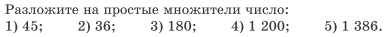 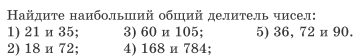 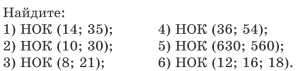 ОбществознаниеИтоговый урок по курсу «Обществознание» 6 классВыполнить задания в приложении 3План описанияПриродный комплексГеографическое положение комплексаОсобенности рельефаОсобенности климата (температуры, осадки)Характер увлажненияТип почвы комплексаРастительность, ее типичные представителиОсновные представители животного мираКомпоненты природы, которые подверглись изменению в результате хозяйственной деятельности человека